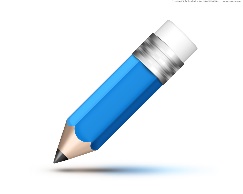               PLOŠČINA LIKANariši trikotnik in mu ploščino pobarvaj z modro barvo. Nariši pravokotnik in mu ploščino pobarvaj z rumeno barvo.Ploščine likov merimo z manjšimi liki, ki jim pravimo merska enota. merska enota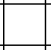 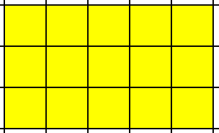 Ploščina pravokotnika meri 15 enot.VAJA:U str. 101 / nal. 1,2,3DZ str. 72 / nal. 1,2DZ str. 73 / nal. 3,4,5